Программа: «Азбука Православия»Тема: Добрые качества души.Педагог: Афтенко В.Н.Дата: 25 апреля, 26 апреля (гр. Д4, Д5 ).Задания для дистанционного обучения Дорогие ребята, прочитайте текст и определите, как называются добрые качества души?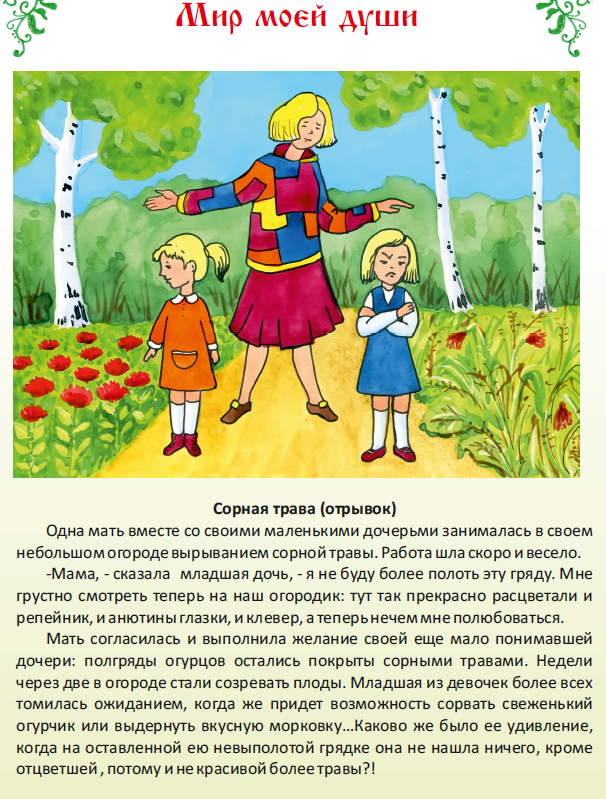 С печальным видом возвратилась она к своей доброй матери.- Милая мама!- сказала она со слезами на глазах. -Ты знаешь, что я прежде радовалась, смотря на грядку, которую ты мне позволила оставить покрытой сорной травой…теперь на ней ничего нет, кроме почти засохшей травы, тогда как наш огород и зелен, и свеж, и уже принес плоды!..На эти слова раскаяния добрая мать отвечала ласковым словом утешения и участия.-Слушай же, моя милая девочка: помни, что огород  как  наша  душа. Как в огороде, так и в нашей душе есть много доброго; но есть в нем и плохое. Что добрые растения в огороде, то добрые желания в нашей душе; сорная трава-это наши грехи и злые желания. Тебе грустно было смотреть на очищенный огород, потому что он сделался пустым. Так грустно и тяжело человеку оставить свои плохие привычки: без них ему жизнь кажется скучной. Он не оставляет их, не старается их исправить - и что же? Они приводят его  в тяжёлое состояние; все доброе в нем умирает; он перестает любить Бога  и  ближних. Вопросы по содержанию рассказа:- Почему девочка не хотела выдёргивать сорную траву?- Почему человек не всегда хочет исправлять свои плохие поступки?- Что получает человек в результате такого поведения?- Что мама сказала своим дочкам?Игра: «Когда Душе хорошо, а когда плохо»                                                       Взрослый перечисляет поступки человека. Если Душе хорошо, радостно  от данного поступка – ребенок хлопает в ладоши, если душе плохо – хлопка нет.1. Вежливо со всеми здороваетесь.2. Когда вы сердитесь на товарища, который нечаянно толкнул.3. Когда заботитесь о младших.4. Благодарите людей за оказанное добро.5. Радуетесь, когда у друга несчастье  (порезал палец, потерял ручку).6. Когда помогаете и сочувствуете людям.7.Послушание и помощь родителям.8. Когда солгали, скрыли правду.9. Старательное выполнение своих обязанностей.10. Помогаете бабушке нести тяжелую сумку.Ребята, рассмотрите рисунок  и вспомните,  какие добрые качества души   помогают нам  стать лучше.  Назовите качества, которые мешают  подниматься по ступенькам?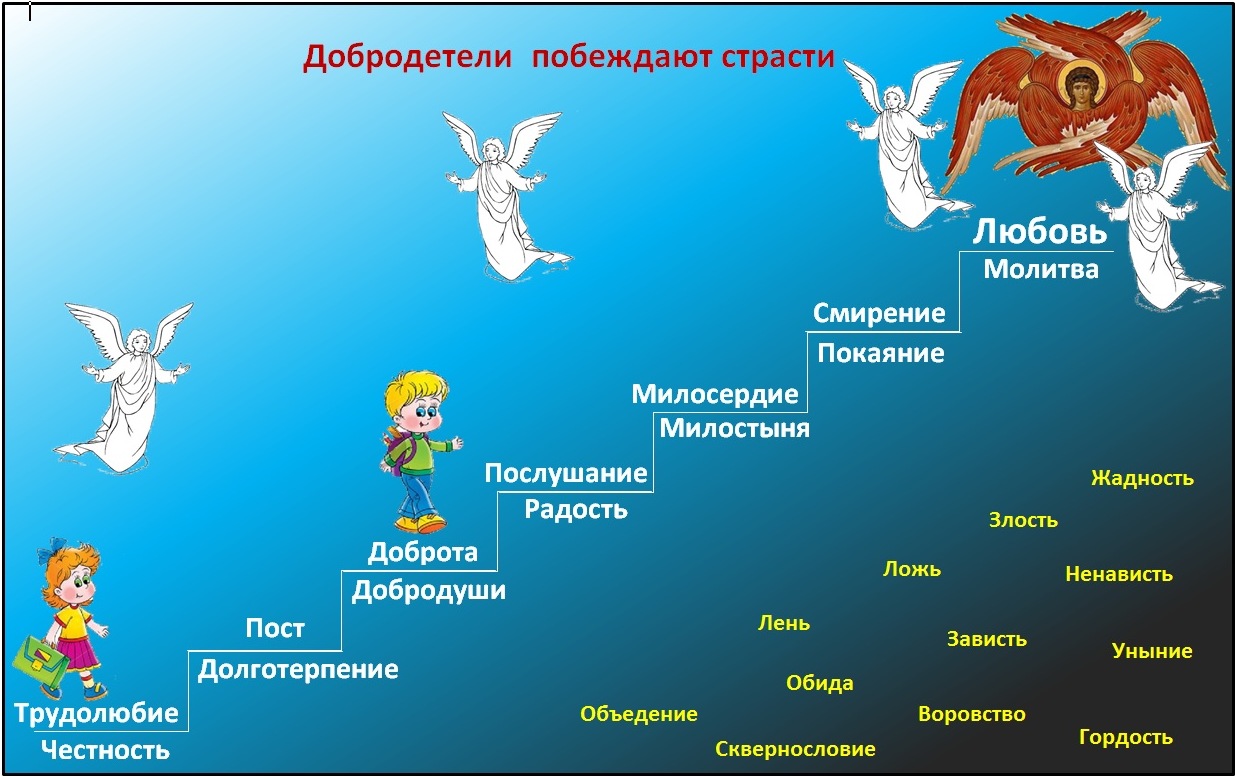 